About AISESSince 1977, the American Indian Science and Engineering Society (AISES) has worked to increase the representation and participation of American Indian people – as students, professionals, mentors, and leaders—in science, technology, engineering, and mathematics (STEM) disciplines. With a rapidly expanding membership of more than 3,800 individual members, AISES sustains 189 chartered college and university chapters, 15 professional chapters, and 158 affiliated K-12 schools supporting American Indian. AISES has awarded over $10.3 million in academic scholarships to American Indian STEM students. Through scholarships and internships, workforce development and career resources, national and regional conferences, science fairs, leadership development, and other STEM focused programming, AISES is the leader in STEM opportunity for American Indians.About the Leadership SummitThe 2016 AISES Leadership Summit will focus on building the skill and knowledge of AISES members in the realm of professional and career development – to better prepare AISES members to attain jobs and careers in the fields of STEM. This comprehensive learning experience will address building the leadership skills of approximately 125 AISES college and graduate student members and 75 professional members, including regional and national student representatives. In addition to informational sessions, there will be peer-to-peer networking, regional conference planning, a traditional closing circle, and a closing banquet. The 2016 AISES Leadership Summit will be the first of its kind! In partnership with IBM and the Mayo Clinic, AISES will host the Leadership Summit at the IBM and Mayo Clinic campuses in Rochester, MN.Goals of the Summit include:Increasing the skill and aptitude level of AISES members in professional and career development;Developing AISES professional members as role models for the AISES college and graduate students; andProviding American Indian college and graduate students with support and building their confidence to transition to the STEM workforce.Leadership Summit Locations:IBM Executive Briefing CenterRochester, MN&Mayo Clinic Medical Center CampusRochester, MNHoliday Inn Rochester220 South Broadway AveRochester, MN 55904507-252-8200Program Tracks & SessionsThere will be two tracks, each offering 5-6 CONCURRENT sessions:Higher Education track for undergraduate and graduate students in STEM;Professional track for AISES members with careers in STEM (includes entry-, mid-career, and seasoned professionals). Suggested Topic AreasThe following is a list of suggested topics, proposed by AISES members, partners, and staff. However, AISES welcomes ideas and encourages the submission of new and innovative session ideas not listed below that are appropriate for leadership development. While the following session topics are listed under specific tracks, session proposals in any of the listed areas may apply to both student and professional audiences.Topics in the Higher Education Track: Traditional indigenous leadership stylesCommunication skillsLeveraging native values in STEM careersTeamwork and collaborationInterviewing skills Balancing family and studiesProposal writingUtilizing LinkedIn, Social media, and an online presenceOrganizing and planning community service/service learning projectsEvent planningPublic speakingTopics in the Professional Track: Leadership stylesChange managementTeam buildingEmotional intelligenceSelf-advocacyBridging traditional native values within STEMProject management Conflict resolutionStrategic planningOutreach & Recruitment for Professional ChaptersProposal writingEntrepreneurshipProposal Review ProcessAll proposals will be evaluated by AISES staff, a review committee comprised of student representatives, AISES board, and the Council of Elders. Please be advised that the committee reserves the right to decline or accept your proposal in full, or in part, in the interest of providing a balanced program. Your flexibility and willingness to work with individuals with similar and/or related topics is appreciated.  In some cases, AISES may request that sessions be combined and/or modified to meet the event’s objectives.Criteria for Proposal Submission Review & SelectionProposals for sessions will be reviewed for:Relevance to AISES mission and Leadership Summit goals and initiatives;Potential to engage with and facilitate interaction among participants;Desirability of topics by professional and student attendees;Cultural relevance and originality;Clarity of proposal topic, goals, and objectives.Only Complete Proposals Will Be Reviewed. Complete proposals include:Application form; Final copies of ALL handouts;A list of audio/visual and technology needs. Timeline and General InformationDeadline for submission of proposals:  Wednesday, February 10, 2016 (email to: kdeerinwater@aises.org). Notification of acceptance: Wednesday, February 17, 2016.Presenter confirmation: Monday, February 22,2016Sessions are generally slated to be 50 minutes in duration. Sessions of longer duration or multiple parts may be considered upon request.Presenters are invited to submit proposals that cater to both tracks.Sessions may be developed as speaker presentations or interactive workshops. Note: interactive sessions will be given preference.Conference Logistics for PresentersConference presenters are responsible for their own travel, lodging, and related conference expenses.One complimentary Leadership Summit registration will be given per session.For More InformationVisit the AISES website at http://www.aises.org/news/events/2016-leadership-summit or contact Kathy DeerInWater at kdeerinwater@aises.org or call (720) 552-6123.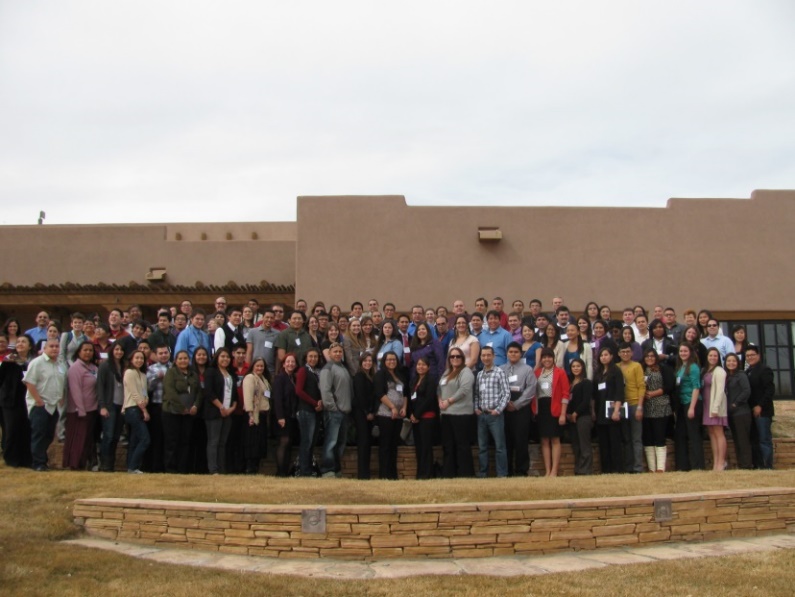 SESSION Proposal and Description:  Please fill out completely. Attach additional sheets if needed.SESSION CONTACT (Will receive all speaker-related communication)						NAME(S) of SPEAKERS  												TRIBAL AFFLIATION(S) if applicable  											TITLE 							________________________________________________  ORGANIZATION/COMPANY  				________________________________________________PHONE  		_________  E-MAIL (Required) 						____________SESSION TITLE (as you wish it to appear in the program)   						_______		____________________________________________________________________________________SESSION FORMAT (Presentation, Panel, or Interactive session)   							TOPIC AREA  								____________________________________DESCRIPTION OF YOUR SESSION for the program booklet. Remember to use language that will engage attendance. Limit 100 words.SESSION GOAL(S): Explain the intended outcomes of the session and benefits to the audience. Limit 100 words.LIST 3 LEARNING OBJECTIVES: By the end of the session, participants will be able to…1.2.3.TARGET AUDIENCE  It is our intention to provide session content that will be interesting and relevant to the many diverse areas of the AISES membership and National Conference attendees. Please indicate session audience. Check all that apply.       Undergraduate & Graduate Students       Professionals       All Attendees		HANDOUTS/MATERIALSWill you provide participants with handouts during the session?          Yes (Copies of all handouts must accompany this submission form)   	  NoIf yes, description of materials provided to session attendees:AUDIO/VISUAL Describe the techonological requirements of your presentation: _______________________________________________________________________________________________________________________________Please list any Audio/Visual Needs:	 Microphone	 Computer Projector and Screen	Other: 						